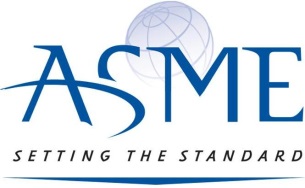 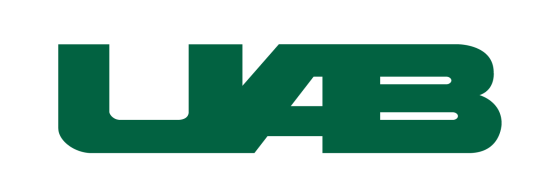 ASME’s 33rd Annual Brent Newman MemorialEgg Drop Contest at the Education and Engineering Complex Friday, April 5, 2024REGISTRATION FORM(Please type or print neatly)CONTACT Informationstudent participant informationDeadline: Submit your completed registration form no later than Friday, March 1, 2024.  Space is limited.Send application to:                                                                           or send digital copy to:      ASME Egg Drop 2024                                                                       eecollie@uab.edu UAB Department of Mechanical Engineering                                                       EEC 2571720 2nd Avenue SouthBirmingham, AL 35294-4440Contact Last Name:Contact First Name:Contact E-mail address:School:School:School:Contact phone number:School phone number:School Division (please circle; one division per form):       Elementary              Middle                 HighSchool street address:School street address:School street address:City/State/Zip:City/State/Zip:County:Contact Signature:Contact Signature:Date:Number of student participants:Number of student teams (1-5 students/team):Please indicate the number of t-shirts needed by size:_______Youth Small_______Youth Medium_______Youth Large_______Youth XL_______Adult Small_______Adult Medium_______Adult Large_______Adult XL_______Adult XXL